025:251 COMPOSITION: ELECTRONIC MEDIA IISpring 2011expr and if objects in Max/MSP1.	The expr object is created by typing “expr” into an object box, as shown below.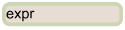 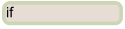 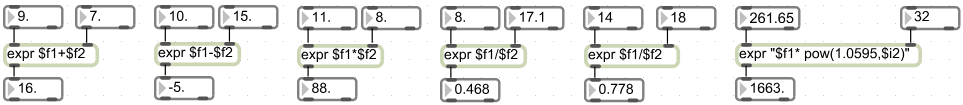 